國際佛光會中華佛光青年總團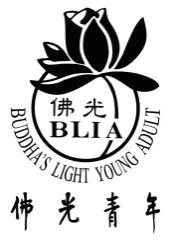         青年分團活動申報表 申請人簽章：　　　　　   聯絡人：　　　　　　  聯絡電話：活動名稱活動日期　　年　　月　　日　　年　　月　　日 活動時間 活動時間　時　分　～　時　分活動地點 活動性質 活動性質活動地址活動負責人活動負責人電    話活動負責人電    話活動內容預計參加人數　　　人贈    品贈    品邀請貴賓(請打)□總團上級指導：             □別分院住持：                輔導法師：           □其他                               □總團上級指導：             □別分院住持：                輔導法師：           □其他                               □總團上級指導：             □別分院住持：                輔導法師：           □其他                               □總團上級指導：             □別分院住持：                輔導法師：           □其他                               □總團上級指導：             □別分院住持：                輔導法師：           □其他                               申請事項(請打)請總團協助 □ 總團DM__________份□ 其他                別分院申請：                      請總團協助 □ 總團DM__________份□ 其他                別分院申請：                      請總團協助 □ 總團DM__________份□ 其他                別分院申請：                      請總團協助 □ 總團DM__________份□ 其他                別分院申請：                      請總團協助 □ 總團DM__________份□ 其他                別分院申請：                      總團批示